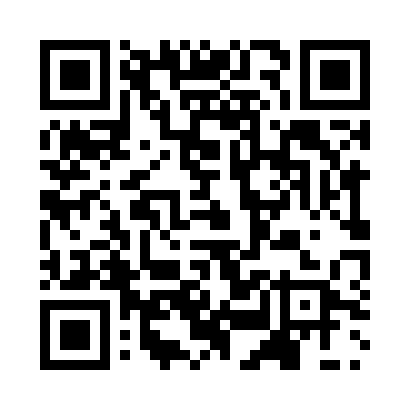 Prayer times for Cocriamont, BelgiumWed 1 May 2024 - Fri 31 May 2024High Latitude Method: Angle Based RulePrayer Calculation Method: Muslim World LeagueAsar Calculation Method: ShafiPrayer times provided by https://www.salahtimes.comDateDayFajrSunriseDhuhrAsrMaghribIsha1Wed3:576:211:445:469:0811:212Thu3:546:191:445:479:1011:243Fri3:506:171:445:479:1111:274Sat3:476:151:445:489:1311:305Sun3:436:141:435:489:1411:336Mon3:406:121:435:499:1611:367Tue3:366:101:435:509:1711:398Wed3:336:081:435:509:1911:429Thu3:296:071:435:519:2011:4510Fri3:286:051:435:519:2211:4911Sat3:286:041:435:529:2311:5112Sun3:276:021:435:539:2511:5113Mon3:266:011:435:539:2611:5214Tue3:265:591:435:549:2811:5315Wed3:255:581:435:549:2911:5316Thu3:255:561:435:559:3111:5417Fri3:245:551:435:559:3211:5518Sat3:245:541:435:569:3311:5519Sun3:235:521:435:579:3511:5620Mon3:235:511:435:579:3611:5621Tue3:225:501:435:589:3711:5722Wed3:225:491:445:589:3911:5823Thu3:215:481:445:599:4011:5824Fri3:215:471:445:599:4111:5925Sat3:215:461:446:009:4311:5926Sun3:205:451:446:009:4412:0027Mon3:205:441:446:019:4512:0128Tue3:205:431:446:019:4612:0129Wed3:195:421:446:029:4712:0230Thu3:195:411:446:029:4812:0231Fri3:195:401:456:029:5012:03